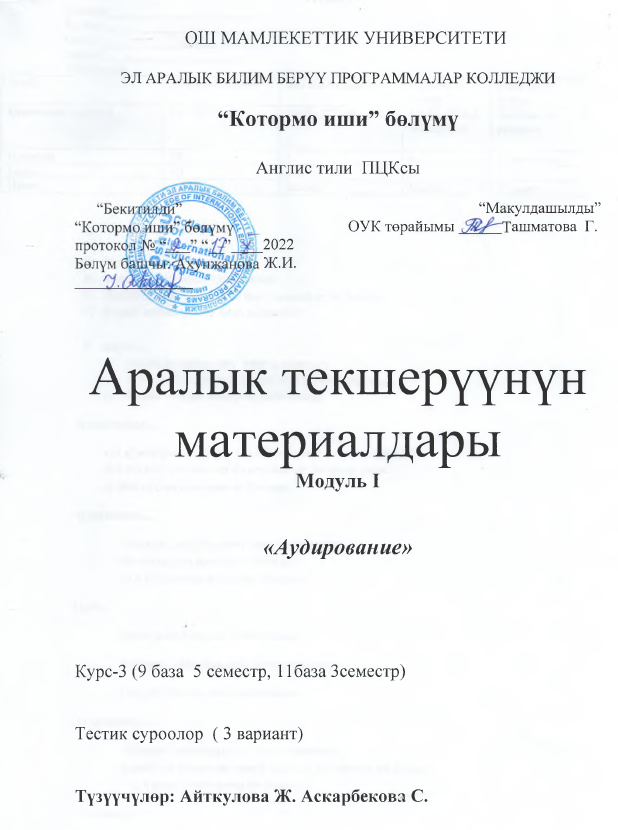 Module 1Variant 1Teacher:________________________Student:_________________________Group:__________________________Subject:_________________________Total scores:_______Choose the right variantBasic is ….A person who works for someone. Something that you need or that you must do  or have to.Simple, including only  what is necessarydegree…Simple, including only  what is necessary A job that you learn to do and then do for many years. A paper you get when you finish college         3) application …a) a special piece of paper you fill out when you try to get a jobb) A job that you learn to do and then do for many years.c)  able to plan your work or life well        4) organized….. a) Simple, including only  what is necessaryb) able to plan your work or life well    c) A person who works for someone         5) job…                      a) the work that you do for money b) Simple, including only  what is necessary                       c) the job that you do to earn money      6) company….. a) Simple, including only  what is necessaryb) group of people who work together  to make or sell things      c) A person who works for someone      7) career ….. a) Simple, including only  what is necessaryb) group of people who work together  to make or sell things      c) a job that you learn to do and then do for many years     8) graduate ….. a) to finish your studies at a school, college or universityb) group of people who work together  to make or sell things      c) a job that you learn to do and then do for many years     9) advertising ….. a) to finish your studies at a school, college or universityb) group of people who work together  to make or sell things      c) telling people about things to buy     10) major ….. a) the main subject that you study in collegeb) group of people who work together  to make or sell things      c) telling people about things to buy2. Give the definitions of the following words1.Resume  ….2. client… 3.confident …..4.strengs….5.counselor…3. Watch the video and give your answers to the questions.1.Why do people go to Satya?2. When Satya meets new clients, what does she do?3. How does Satya help her clients?4. What does she suggest people for the job  they want in the future?5. what do people do so that to get promotion?6. According to Satya what should people  do so that to keep their job?Module 1Variant 2Teacher:________________________Student:_________________________Group:__________________________Subject:_________________________Total scores:_______Choose the right variant1)Assistant  …. a) a special piece of paper you fill out when you try to get a jobb) A job that you learn to do and then do for many years.c)  a person who helps someone in a more important position 2 ) manager …Simple, including only  what is necessary A job that you learn to do and then do for many years. The person who controls a company or business         3) application …a) a special piece of paper you fill out when you try to get a jobb) A job that you learn to do and then do for many years.c)  able to plan your work or life well        4) organized….. a) Simple, including only  what is necessaryb) able to plan your work or life well    c) A person who works for someone         5) job…                      a) the work that you do for money b) Simple, including only  what is necessary                       c) the job that you do to earn money      6) company….. a) Simple, including only  what is necessaryb) group of people who work together  to make or sell things      c) A person who works for someone      7) career ….. a) Simple, including only  what is necessaryb) group of people who work together  to make or sell things      c) a job that you learn to do and then do for many years     8) graduate ….. a) to finish your studies at a school, college or universityb) group of people who work together  to make or sell things      c) a job that you learn to do and then do for many years     9) advertising ….. a) to finish your studies at a school, college or universityb) group of people who work together  to make or sell things      c) telling people about things to buy     10) major ….. a) the main subject that you study in collegeb) group of people who work together  to make or sell things      c) telling people about things to buy2. Give the definitions of the following words1.promotion….2. business… 3.complex…..4.avoid ….5.creative…3. Watch the video and write correct answers1.2.3.4.5.6.Module 1Variant 3Teacher:________________________Student:_________________________Group:__________________________Subject:_________________________Total scores:_______Choose the right variant 1) application …a) a special piece of paper you fill out when you try to get a job       b) A job that you learn to do and then do for many years.c)  able to plan your work or life well2) organaized …a) a special piece of paper you fill out when you try to get a job       b) A job that you learn to do and then do for many years.c)  able to plan your work or life well       3) degree…Simple, including only  what is necessary A job that you learn to do and then do for many years. A paper you get when you finish college       4) organized….. a) Simple, including only  what is necessaryb) able to plan your work or life well    c) A person who works for someone         5) job…                      a) the work that you do for money b) Simple, including only  what is necessary                       c) the job that you do to earn money      6) company….. a) Simple, including only  what is necessaryb) group of people who work together  to make or sell things      c) A person who works for someone      7) career ….. a) Simple, including only  what is necessaryb) group of people who work together  to make or sell things      c) a job that you learn to do and then do for many years     8) graduate ….. a) to finish your studies at a school, college or universityb) group of people who work together  to make or sell things      c) a job that you learn to do and then do for many years     9) advertising ….. a) to finish your studies at a school, college or universityb) group of people who work together  to make or sell things      c) telling people about things to buy     10) major ….. a) the main subject that you study in collegeb) group of people who work together  to make or sell things      c) telling people about things to buy2. Give the definitions of the following words1.die   ….2. upset… 3.tough …..4.attire ….5.client…3. Watch the video and give your answers to the questions.1.Why do people go to Satya?2. When Satya meets new clients, what does she do?3. How does Satya help her clients?4. What does she suggest people for the job  they want in the future?5. what do people do so that to get promotion?6. According to Satya what should people  do so that to keep their job?Levels1st level-0,1scores2nd level-1 scores3rd  level-2 scoresTotal score – 10 scoresКоличество заданий For the 1st taskfor the 2nd taskfor the 3rd taskwriting taskЗадания по уровнямВопросы 105621 вопросовБаллы 0,10.62Итого: 1score3scores6scores10 scoresLevels1st level-0,1scores2nd level-1 scores3rd  level-2 scoresTotal score – 10 scoresКоличество заданий For the 1st taskfor the 2nd taskfor the 3rd taskwriting taskЗадания по уровнямВопросы 105621 вопросовБаллы 0,10.62Итого: 1score3scores6scores10 scoresLevels1st level-0,1scores2nd level-1 scores3rd  level-2 scoresTotal score – 10 scoresКоличество заданий For the 1st taskfor the 2nd taskfor the 3rd taskwriting taskЗадания по уровнямВопросы 105621 вопросовБаллы 0,10.62Итого: 1score3scores6scores10 scores